From Disruption to Opportunity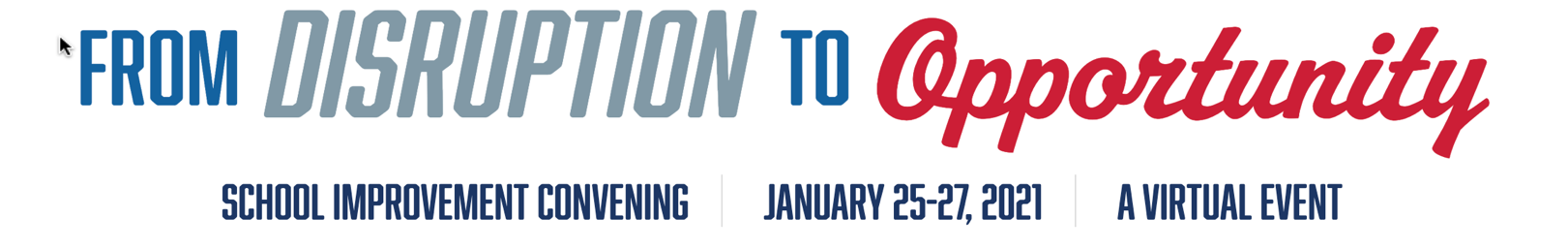 Monday, January 25 Theme:   Social Emotional LearningDay 1Monday, January 25 Theme:   Social Emotional LearningDay 1Monday, January 25 Theme:   Social Emotional LearningDay 1TIMEPRESENTERSESSION TITLE9 – 9:30 a.m.Carey WrightWelcome9:30 – 10:30 a.m.
Keynote Part 1Linda Karges-BoneTrauma-Informed Teaching: Moving Students From Surviving to Thriving10:45 – 11:45 a.m.
Keynote Part 2Linda Karges-BoneFlipping the ACEs11:45 a.m. – 12:30 p.m.LunchLunch12:30 – 1:30 p.m.This session will be repeatedCurt R. GreenAre You OK? Ensuring the Social and Emotional Well-Being of Self and Others During the Ongoing Pandemic12:30 – 1:30 p.m.Leslie FyeBuilding Resilience for Teachers12:30 – 1:30 p.m.This session will be repeatedMyra PannellSEL Foundations: Building Relationships That Support Social and Emotional Learning12:30 – 1:30 p.m.This session will be repeatedGinger KoestlerMississippi’s SEL Standards12:30 – 1:30 p.m.This session will be repeatedElaine SchimpfStaying Healthy in a COVID-19-Stressed World1:45 – 2:45 p.m.Curt R. GreenAre You OK? Ensuring the Social and Emotional Well-Being of Self and Others During the Ongoing PandemicTIMEPRESENTERSESSION TITLE1:45 – 2:45 p.m.Leslie FyeBuilding Resilience for Administrators1:45 – 2:45 p.m.Myra PannellSEL Foundations: Building Relationships That Support Social and Emotional Learning1:45 – 2:45 p.m.Ginger KoestlerMississippi’s SEL Standards1:45 – 2:45 p.m.Elaine SchimpfStaying Healthy in a COVID-19-Stressed World3 – 3:30 p.m.LeKeisha SuttonClosing RemarksTuesday, January 26 Theme:  Instructional PracticesDay 2Tuesday, January 26 Theme:  Instructional PracticesDay 2Tuesday, January 26 Theme:  Instructional PracticesDay 29 – 9:30 a.m.Sonja RobertsonWelcome9:30 – 10:30 a.m.This session will be repeatedTommisha JohnsonUsing Close Reading to Solve Mathematics Contextual Problems9:30 – 10:30 a.m.This session will be repeated.Laurie Weathersby, Jayda BrantleyUtilizing the Three-Tier Process in a Virtual/Hybrid Setting9:30 – 10:30 a.m.Elise BrownMaking the Move to Digital Learning9:30 – 10:30 a.m.This session will be repeated.Melanie Watkins, Kristina LivingstonThe Struggle is Real: Supporting Struggling Elementary Readers9:30 – 10:30 a.m.This session will be repeated.Jasmine BellThe Struggle is Real: Supporting Struggling Secondary Readers9:30 – 10:30 a.m.This session will be repeated.Kristi Higginbotham, Rosalynn JonesVirtual Learning: Coteaching Norms9:30 – 10:30 a.m.This session will be repeated.Katara BrownSuccessful Strategies for Teaching Students with Learning Disabilities9:30 – 10:30 a.m.Melissa BanksDesign 101: Empowering Teachers With CommunicationTIMEPRESENTERSESSION TITLE10:45 – 11:45 a.m. KeynoteHedy ChangPresent and Engaged: Strategies to Improve Attendance11:45 a.m. – 12:30 p.m.LunchLunch12:45 – 1:45 p.m.This session will be repeated.Kevin GaylorIdentifying Misconceptions in Science with Formative Assessment Probes12:45 – 1:45 p.m.Laurie Weathersby, Jayda BrantleyUtilizing the Three-Tier Process in a Virtual/Hybrid Setting12:45 – 1:45 p.m.Melanie Watkins, Kristina LivingstonThe Struggle is Real: Supporting Struggling Elementary Readers12:45 – 1:45 p.m.Jasmine BellThe Struggle is Real: Supporting Struggling Secondary Readers12:45 – 1:45 p.m.Kristi Higginbotham, Rosalynn JonesVirtual Learning: Coteaching Norms12:45 – 1:45 p.m.This session will be repeated.Riesa BlackwellTech Tools for Teachers: Working Smarter, Not Harder12:45 – 1:45 p.m.Katara BrownSuccessful Strategies for Teaching Students with Learning Disabilities2 – 3 p.m.Courtney Sheriff, Hillary SapanskiIn Their Shoes: What It’s Like Struggling to Read2 – 3 p.m.Amy Shelly, Christy HuntAccessible Learning in the Digital World: Materials2 – 3 p.m.Riesa BlackwellTech Tools for Teachers: Working Smarter, Not Harder2 – 3 p.m.Chelsea Kilgore, Amber HicksKeeping it Simple: Understanding How the Simple View of Reading Structures Your Classroom Application2 – 3 p.m.Kevin GaylorIdentifying Misconceptions in Science with Formative Assessment ProbesTIMEPRESENTERSESSION TITLE2 – 3 p.m.Elise BrownUsing Google Slides to Create Digital Anchor Charts2 – 3 p.m.Amy PinkertonThe Struggle is Real: Supporting Struggling Math Students2 – 3 p.m.Tanjanikia McKinneyAssessing Student Learning in ScienceWednesday, January 27 Theme:  Leadership PracticesDay 3Wednesday, January 27 Theme:  Leadership PracticesDay 3Wednesday, January 27 Theme:  Leadership PracticesDay 39 – 10 a.m.
KeynoteChad ShealyLeading in These Difficult Times10:10 – 11:10 a.m.LaQuanta M. NelsonWhistle While You Work: Boosting Culture, Teacher Supports, and Student Achievement10:10 – 11:10 a.m.Shakinna Patterson, LeKeisha SuttonWhat’s Your Trademark?10:10 – 11:10 a.m.This session will be repeated.Cody ShumakerData Literacy and Action Planning10:10 – 11:10 a.m.This session will be repeated.Christy Hunt, Denise HarrisonConnecting the Dots: Strategies for Inclusive Leadership11:20 a.m. – 12:20 p.m.Curt R. GreenCoaching Principals During the New Norm: How to Effectively Coach Administrators During the Pandemic11:20 a.m. – 12:20 p.m.Tim Wilcox, Avenc  Pittman, Jr., Michael McDonaldThe Greatest Hits of School Leadership11:20 a.m. – 12:20 p.m.Cody ShumakerData Literacy and Action Planning11:20 a.m. – 12:20 p.m.Melissa BanksDesign 101: Communicate with Power11:20 a.m. – 12:20 p.m.Christy Hunt, Denise HarrisonConnecting the Dots: Strategies for Inclusive Leadership12:30 – 1 p.m.Nathan OakleyClosing Remarks